PLANO DE AULALer, interpretar e responder as questões da página 3 a 15 da Apostila de Geografia.CENTRO EDUCACIONAL MUNICIPAL DE IOMERÊ Diretora: Marta Maria FalchettiCoordenadora: Tânia Gonçalves da Silva BressanOrientadora: Marinez Zanetti ZagoSecretária: Roseli Aparecida Fiuza da Rosa CivieroProfessor:Vânia CellaDisciplina:GeografiaTurma:4º Ano “01”Data:06/07/2020ALUNO: ALUNO: Tempo previsto para a realização: Uma semanaTempo previsto para a realização: Uma semanaObjetivo da aula:  - Conceituar o clima.

- Conhecer os tipos de climas existentes no Brasil.

- Identificar as variadas formas de cobertura vegetal que predominam no Brasil.

- Estabelecer uma relação entre o clima e a vegetação.- Compreender que na Superfície da Terra há terrenos planos, alguns mais elevados, outros com mais descidas e subidas.- Reconhecer que a superfície da Terra não é toda igual, ela apresenta lugares altos e baixos, planos e ondulados. - Compreender a formação do relevo e a interdependência com a hidrografia, clima, vegetaçãoObjetivo da aula:  - Conceituar o clima.

- Conhecer os tipos de climas existentes no Brasil.

- Identificar as variadas formas de cobertura vegetal que predominam no Brasil.

- Estabelecer uma relação entre o clima e a vegetação.- Compreender que na Superfície da Terra há terrenos planos, alguns mais elevados, outros com mais descidas e subidas.- Reconhecer que a superfície da Terra não é toda igual, ela apresenta lugares altos e baixos, planos e ondulados. - Compreender a formação do relevo e a interdependência com a hidrografia, clima, vegetaçãoHabilidades: EF04GE11 – Identificar as características das paisagens naturais e antrópicas (relevo, cobertura vegetal, rios etc) no ambiente em que vive, bem como a ação humana na conservação ou degradação dessas áreas.Habilidades: EF04GE11 – Identificar as características das paisagens naturais e antrópicas (relevo, cobertura vegetal, rios etc) no ambiente em que vive, bem como a ação humana na conservação ou degradação dessas áreas.Formas de Avaliação: Após o retorno das atividades, farei a correção e o aluno terá a presença através das atividades.Formas de Avaliação: Após o retorno das atividades, farei a correção e o aluno terá a presença através das atividades.Outros:Outros: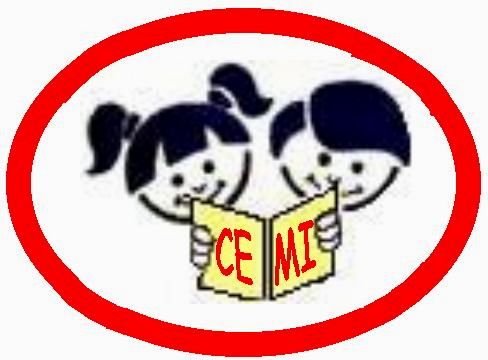 